Adaptações Curriculares Significativas/Não Significativas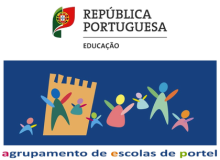 (Decreto-lei n.º 54/2018 de 6 de julho, art.º 24) * Proceder à avaliação utilizando a seguinte correspondência: NA - Não Adquirido; E – Emergente; A – AdquiridoNome: Disciplina ou área disciplinar:Disciplina ou área disciplinar:Ano de Escolaridade: Turma:N.ºConteúdos de Aprendizagem/Aprendizagens EssenciaisEstratégias/atividadesAvaliação*Avaliação*Avaliação*Conteúdos de Aprendizagem/Aprendizagens EssenciaisEstratégias/atividadesNAEA1º Período2º Período3º PeríodoO Docente: 